महात्मा गांधी विद्यामंदिर संचलित लो. व्यं. हिरे कला, विज्ञान व वाणिज्य महाविद्यालय पंचवटी, नाशिक-3LVH/Exam/2022/28				                Date: 25/05/2022. महात्मा गांधी विद्यामंदिर संचलित लो. व्यं. हिरे कला, विज्ञान व वाणिज्य महाविद्यालय पंचवटी, नाशिक-3LVH/Exam/2022/28				                Date: 25/05/2022. Important noticeInternal Theory-Practicle & External Practicle exam.Oct/Nov 2021Oct/Nov 2021 scheduled on Feb/Mar 2022 ची बिले सादर करणे बाबत महत्वाची सूचना सर्व UG व PG वर्गांच्या विषय शिक्षकांना व संबंधित सर्व विभाग प्रमुखांना कळविण्यात येते की... A) प्रथम सत्र (2021-22) मध्ये घेण्यात आलेल्या   External Practical -- UG & PG परीक्षांची बिले विभाग प्रमुखांमार्फत परिक्षा विभागाकडे जमा करावीत, सदर बिलांसोबत खालील आवश्यक बाबी सादर कराव्यात.i) SPPU Exam. पोर्टलवर भरलेल्या गुणांची प्रत. External Practical Exam. (UG & PG)ii) Appointment letter of Practical Examiner (both internal and external Examiner). (Appointed by HOD/Principal) (UG & PG)iii) Time-Table copy of External Practical exam. (UG & PG).B) प्रथम सत्र (2021-22) मध्ये घेण्यात आलेल्या   Internal Theory & Practical Exam. -- (UG & PG) परीक्षांची बिले तयार करण्याकरिता खालील बाबींची आवश्यकता आहे, त्याकरिता सर्व संबंधित विषय शिक्षकांनी खालील बाबी विभाग प्रमुखांमार्फत परिक्षा विभागाकडे जमा करावीत. i) SPPU Exam. पोर्टलवर भरलेल्या गुणांची प्रत. Internal Theory & Practical Exam. (UG &PG)ii) Time-Table copy of Internal Theory and practical exam. (UG & PG).Important noticeInternal Theory-Practicle & External Practicle exam.Oct/Nov 2021Oct/Nov 2021 scheduled on Feb/Mar 2022 ची बिले सादर करणे बाबत महत्वाची सूचना सर्व UG व PG वर्गांच्या विषय शिक्षकांना व संबंधित सर्व विभाग प्रमुखांना कळविण्यात येते की... A) प्रथम सत्र (2021-22) मध्ये घेण्यात आलेल्या   External Practical -- UG & PG परीक्षांची बिले विभाग प्रमुखांमार्फत परिक्षा विभागाकडे जमा करावीत, सदर बिलांसोबत खालील आवश्यक बाबी सादर कराव्यात.i) SPPU Exam. पोर्टलवर भरलेल्या गुणांची प्रत. External Practical Exam. (UG & PG)ii) Appointment letter of Practical Examiner (both internal and external Examiner). (Appointed by HOD/Principal) (UG & PG)iii) Time-Table copy of External Practical exam. (UG & PG).B) प्रथम सत्र (2021-22) मध्ये घेण्यात आलेल्या   Internal Theory & Practical Exam. -- (UG & PG) परीक्षांची बिले तयार करण्याकरिता खालील बाबींची आवश्यकता आहे, त्याकरिता सर्व संबंधित विषय शिक्षकांनी खालील बाबी विभाग प्रमुखांमार्फत परिक्षा विभागाकडे जमा करावीत. i) SPPU Exam. पोर्टलवर भरलेल्या गुणांची प्रत. Internal Theory & Practical Exam. (UG &PG)ii) Time-Table copy of Internal Theory and practical exam. (UG & PG).Copy: 1) The Principal 2) The Vice Principal3) The supervisor, Exam.  4) The Head, All Sci. Dept. 5) WhatsApp Group of all Teachers.6) WhatsApp Group of all Students.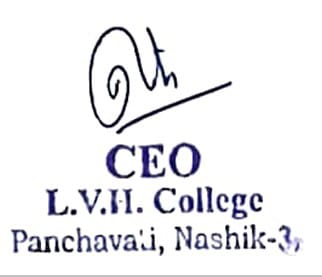 